.BOX STEPS, FORWARD & BACKLEFT & RIGHT SIDE DRAGS & STOMPCROSS ROCKS LEADING LEFT THEN RIGHTJAZZ BOX WITH TURN ¼ LEFT, JAZZ BOX ON THE SPOTWEAVE RIGHT, RONDE, WEAVE LEFT, TOUCHLEFT & RIGHT CROSS FLICK, ROCK STEPSREPEATTango With The Sheriff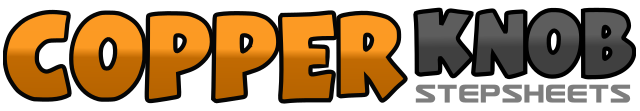 .......Count:48Wall:4Level:Improver.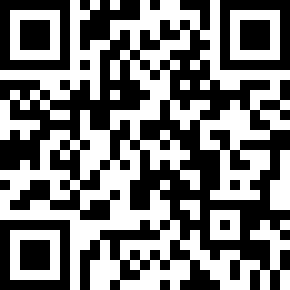 Choreographer:Adrian Churm (UK)Adrian Churm (UK)Adrian Churm (UK)Adrian Churm (UK)Adrian Churm (UK).Music:Cha Tango - Dave SheriffCha Tango - Dave SheriffCha Tango - Dave SheriffCha Tango - Dave SheriffCha Tango - Dave Sheriff........1-2Step left forward, hold3-4Step right to side, step left together5-6Step right back, hold7-8Step left to side, step right together9Step left to side10-12Drag right toward left over 2 counts, stomp/touch right together13Step right to side14-16Drag left toward right over 2 counts, stomp/touch left together17-18Cross/rock left over right, recover to right19-20Step left forward, hold21-22Cross/rock right over left, recover to left23-24Step right forward, hold25-26Cross left over right, step right back27-28Turn ¼ left and step left forward, step right slightly forward29-30Cross left over right, step right back31-32Step left to side, step right together33-34Cross left over right, step right to side35Cross left behind right36-37Sweep right front to back, cross right behind left39-40Step left to side, cross right over left, touch left to side41-42Cross left over right, flick right back43-44Cross right over left, flick left back45-46Rock left forward, recover to right47-48Step left forward, step right together